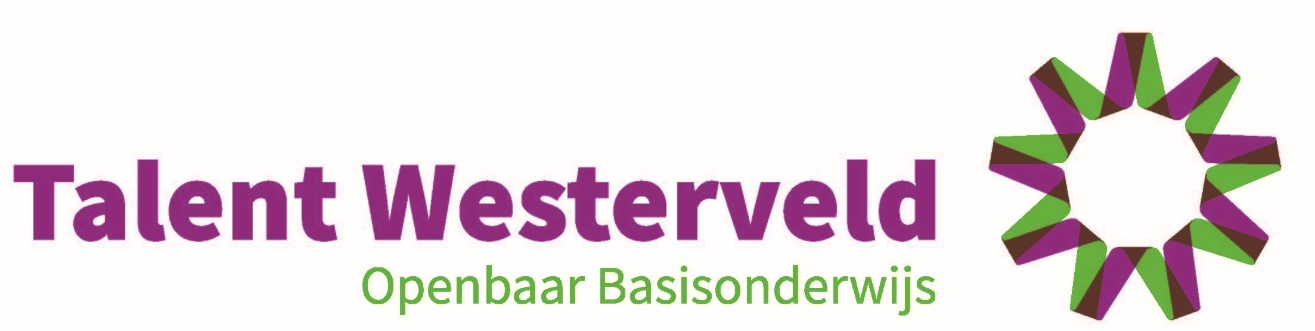 Dwingeloo, 02-03-2020Betreft: Informatie over Coronavirus (COVID-19).Aan de ouders / verzorgers,									   Uit voorzorg doen we u, mocht u nog niet helemaal op de hoogte zijn, informatie toekomen over het nieuwe coronavirus. Deze informatie komt van verschillende sites/instanties. Zijn er maatregelen nodig? Kan mijn kind naar school?					   Het is op dit moment niet nodig om op school of kinderdagverblijf speciale voorzorgsmaatregelen te nemen. Mocht dat wel noodzakelijk worden dan zullen we u hierover informeren. We treden dan in contact met de GGD en lokale autoriteiten. De kans om in het openbaar iemand te treffen met een gewone griep of verkoudheid, is nog altijd veel groter. Bovendien wordt het coronavirus meestal pas overgedragen als een geïnfecteerd persoon al symptomen heeft. De kinderen kunnen dus gewoon naar school.Wat kunt u zelf doen?  								                        De belangrijkste maatregelen om verspreiding van het nieuwe coronavirus te voorkomen zijn hetzelfde als voor de (normale) griep en verkoudheid: 		      				      -hoest en nies in de binnenkant van je elleboog				                                     -gebruik papieren zakdoeken							                           -was regelmatig je handen met water en zeepWanneer moet u contact opnemen met de huisarts?  			                        Als een kind verschijnselen vertoont én daarnaast ofwel in een land is geweest waarin het virus wijdverbreid is (bijvoorbeeld Noord-Italië, China of Zuid-Korea) ofwel contact heeft gehad met iemand die besmet is, moet telefonisch contact worden opgenomen met de huisarts. Kans op besmetting? 									       Volgens specialisten zijn de meeste mensen die zijn besmet ouder dan 45 jaar. Daarnaast is het zo dat de kinderen die het virus toch oplopen, vaak mildere symptomen vertonen.Voor de laatste stand van zaken kunt u kijken op de website van het RIVM: https://www.rivm.nl/coronavirus/covid-19/vragen-antwoorden#Europa. Vragen en antwoorden staan op de website van het RIVM
Op de website van het Rijksinstituut voor Volksgezondheid en Milieu (RIVM) leest u de veel gestelde vragen en antwoorden over het coronavirus. Overige vragen? Neem contact op met de GGD
Bij overige vragen neemt u contact op met het team Infectieziekten van GGD Drenthe via 0592 - 306 300 of infectieziekten@ggddrenthe.nl. Loden leidingen in schoolgebouwen:                                                                                                     We hebben contact opgenomen met de gemeente Westerveld omtrent perspublicaties inzake loden leidingen in schoolgebouwen van voor 1960. De gemeente heeft vorige week de 2 daarvoor in aanmerking komende scholen geïnspecteerd (OBS Ten Darper Schoele en KC De Vuursteen). Op beide scholen is er geen sprake van loden leidingen, aldus de gemeente.Hopende u hiermede voldoende geinformeerd te hebben,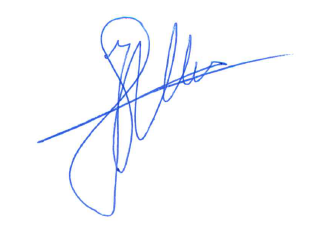 Hartelijke groet,										            Jan Scholte Albers									              Voorzitter College van Bestuur